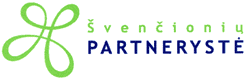 Švenčionių rajono vietos veiklos grupė „Švenčionių partnerystė“ 
Įmonės kodas 300032951, Stoties g. 4 LT-18123 Švenčionys, tel. 8(387) 51084; 8(387) 54010VALDYBOS POSĖDŽIO         PROTOKOLAS Nr. 12017-01-23ŠvenčionysPosėdis įvyko 2017-01-23 susirašant elektroniu paštu. Posėdžio pirmininkas – Rimantas Klipčius, Švenčionių rajono vietos veiklos grupės „Švenčionių partnerystė“ valdybos pirmininkas.Posėdžio sekretorius –  Švenčionių rajono vietos veiklos grupės „Švenčionių partnerystė“ VPS administratorė Violeta Čepukova.Visi  valdybos nariai, 11 asmenų, pateikė savo atsiliepimus, pastabas. Dienotvarkė:1. Dėl projekto „Švenčionių rajono vietos veiklos grupės „Švenčionių partnerystė teritorijos 2015-2023 m. vietos plėtros strategija“ įgyvendinimo ataskaitos už 2016 m. tvirtinimo.2. Priėmimas į VVG narius.Valdybos pirmininkas Rimantas Klipčius el.paštu pateikė posėdžio darbotvarkę ir visus su ja susijusius dokumentus. Posėdžio dalyviai darbotvarkei pritarė bendru sutarimu. 1.SVARSTYTA projekto „Švenčionių rajono vietos veiklos grupės „Švenčionių partnerystė“ teritorijos 2015-2023 m. vietos plėtros strategija“ (toliau – Strategija) įgyvendinimo ataskaita už 2016 metus. Pagal Vietos plėtros strategijų, įgyvendinamų bendruomenių inicijuotos vietos plėtros būdu, administravimo taisykles (p.43), patvirtintas LR žemės ūkio ministro 2016 m. sausio 8 d.įsakymu Nr. 3D-8, kasmet ataskaitos turi būti tvirtinamos kolegialaus organo ir pateikiamos Agentūrai per ŽŪMIS. Per 2016 m. VPS vykdytoja neturėjo galimybių parengti anksčiau planuoto kvietimo Nr.1 vietos projektams dėl taisyklių nesibaigiančių tikslinimų, todėl ataskaitoje atsispindi tik pasirengimas VPS ir viešinimo veiksmai.1.NUTARTA: Patvirtinti projekto „Švenčionių rajono vietos veiklos grupės „Švenčionių partnerystė teritorijos 2015-2023 m. vietos plėtros strategija“ įgyvendinimo ataskaitą už 2016 metus.Nutarimas priimtas vienbalsiai.2.SVARSTYTA  naujų narių  į VVG priėmimas. 2017 m. sausio 11 d. gautas Stajėtiškio kaimobendruomenės „Svyla“ prašymas priimti į VVG narius. Bendruomenė įregistruora VĮ Registrų centre 2014-06-09, bendruomenės pirmininkas Gintaras Dicevičius. Bendruomenės veiklos tikslai: suburti Stajėtiškio kaime gyvenančius, dirbančius ar kitaip su Stajėtiškio kaimu susijusius asmenis Stajėtiškio bendruomenės prolemoms spręsti, skatinti narių pilietinį aktyvumą, konstruktyviai bendradarbiauti su Švenčionių rajono savivaldybe sprendžiant kaimo bendruomenės problemas ir kita. Susirinkimo nutarimu vietos veiklos grupėje ją atstovauti deleguojamas Gintaras Dicevičius. Bendruomenė aktyviai domisi vietos veiklos grupės platinama informacija, kartu su kitomis rajono bendruomenėmis dalyvauja renginiuose, kasmetiniame sąskrydyje Karklėje, kasmet rengia bendruomenės sueigą. 2016 m. sėkmingai įgyvendino projektą, gavusi paramą per Socialinės apsaugos ir darbo ministeriją. 2016 m. birželio mėn. įregistruota Karkažiškių bendruomenė „Laurus“. 2. NUTARTA:2.1. Priimti Stajėtiškio kaimo bendruomenę „Svyla“ ir Karkažiškių bendruomenę „Laurus“ į VVG narius. 2.2. Pagal VVG visuotinio narių susirinkimo 2015-08-07 nutarimą (protokolas Nr.3) naujam nariui sumokėti 10 eurų stojamąjį moskestį ir 10 eurų nario mokestį  už 2017 metus iki šių metų gegužės 1 dienos.Nutarimas priimtas vienbalsiai.Posėdžio pirmininkas                                                                                              Rimantas KlipčiusPosėdžio sekretorius		                                                                Aušra  Kaukėnienė		                   